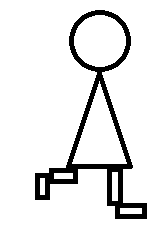                                         GUÍA DE APRENDIZAJE                                      REFORZAMIENTO SEXTO BÁSICO                                        FRACCIONES IObjetivo: Reconocer distintos tipos de fraccionesTransformar fracciones impropias a números mixtos y viceversaI) Completa el siguiente cuadro según corresponda.Recuerda: Fracción propia = menor que la unidad	        Fracción impropia = mayor que la unidad                   1 entero = igual a la unidadII) Trasforma los siguientes números mixtos a fracción impropia y realiza su representación gráficaIII) Transforma las siguientes fracciones impropias a número mixto y representa gráficamente.III) Ejercita los procedimientos transformando a número mixto o a fracción impropia según corresponda.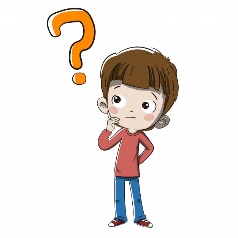 FracciónRepresentación gráficaTipo de fracción21)  2) 3) Número mixtoFracción impropia